Для работников и работодателей стал доступен новый сервис на портале Роструда "Онлайнинспекция.рф"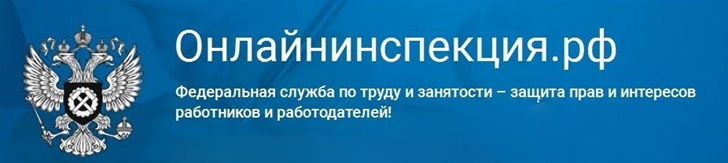 
     Несколько лет назад Роструд разработал и запустил ресурс, заменяющий справочные и "горячие" линии трудовых инспекций по всей стране.
Электронный портал "Онлайнинспекция.РФ" предназначен для того, чтобы любой гражданин мог спокойно обратиться в инспекцию труда, если его права нарушены, а также проконсультироваться по проблемным ситуациям в сфере трудовых отношений посредством интернета.
Одним из наиболее востребованных сервисов "Онлайнинспекция.РФ" является "Электронный инспектор" имеющие направления проверок, которые касаются вопросов охраны труда.
     На портале доступно 122 проверочных листа, по которым можно проводить самопроверки на такие темы как "Организация охраны труда", "Специальная оценка условий труда", "Мероприятия по улучшению условий труда", "Обучение по охране труда", "Инструктажи", "Проверка знаний".
Простой и понятный для использования в работе информационный ресурс, содержит базу из 100 памяток (по 50 для работников и работодателей).
Используя удобный рубрикатор, можно выбрать именно ту информацию, которая нужна конкретному специалисту для решения его задачи, сохранить ее в личном кабинете портала "Онлайнинспекция.рф" или распечатать.